EGRA SSB COLLEGECERTIFICATE COURSEOnARCHAEOLOGY and MUSEUMDate- 11/07/2022-21/07/2022Organized by- Department of History, Egra SSB CollegeVenue: Library Seminar Hall, Egra SSB CollegeNo. of Beneficiaries: 50INTRODUCTION:A Certificate Course has been conducted by the Department of History, Egra SSB College. The classes of the course were held at the Library Seminar Hall during the period between 11/07/2022- 21/07/2022. The programme has been inaugurated by our Hon’ble Principal Sir, Prof. (Dr.) Dipak Kumar Tamili. The programme seems to have gained a momentous success as 50 students from different disciplines attended the course. The theme of the Certificate Course is given below:Objectives:This course has offered a significant insight to fulfil these objectives:1) to develop a sense of archaeological knowledge among the students by referring to recent researches in this sphere.2) to make the students aware of the early archaeological explorations and the research methodology adopted by eminent scholars throughout the world.3) to celebrate and understand the historical contributions of eminent archaeologists like Alexander Cunningham, John Marshall, and many others.4) Moreover, this course also has a motto to shed light on the travel writings which indirectly put emphasis on recent archaeological excavations.5) to analyse the interrelations between archaeology and culture and how does the local historians utilize archaeological knowledge to reconstruct new unknown territories of history.6) Apart from archaeological explorations, this programme helps to inculcate a sense of museum related studies among the students.Syllabus:Unit  1 – The development of archaeological knowledge  - early archaeological explorations : Establishment of the Archaeological Survey of India : the archaeological mapping by Alexander Cunninghum – Curzon and the new impetus for archaeological conservation : Sir John Marshall and the development of Indian archaeology in the early twentieth century .Unit 2 – Archaeology as the new foundation for an authentic history of India  -  Archaeological explorations, excavations, and conservation and the creation of heritage sites  - A few major sites of archaeological sites – Archaeology in travel writings – Competing cultural visions around a few major sites.Unit 3 – Archaeology and culture – Local historians and archaeological knowledge – the culture of collection and valorization of artifacts – Collecting and museum making – the profiles of a few prominent collectors and museum makers Unit  4 – Archaeology and the Museum Movement in India – the Indian Museum – the Provincial museum and the local museum – Background to the formation of the National Museum 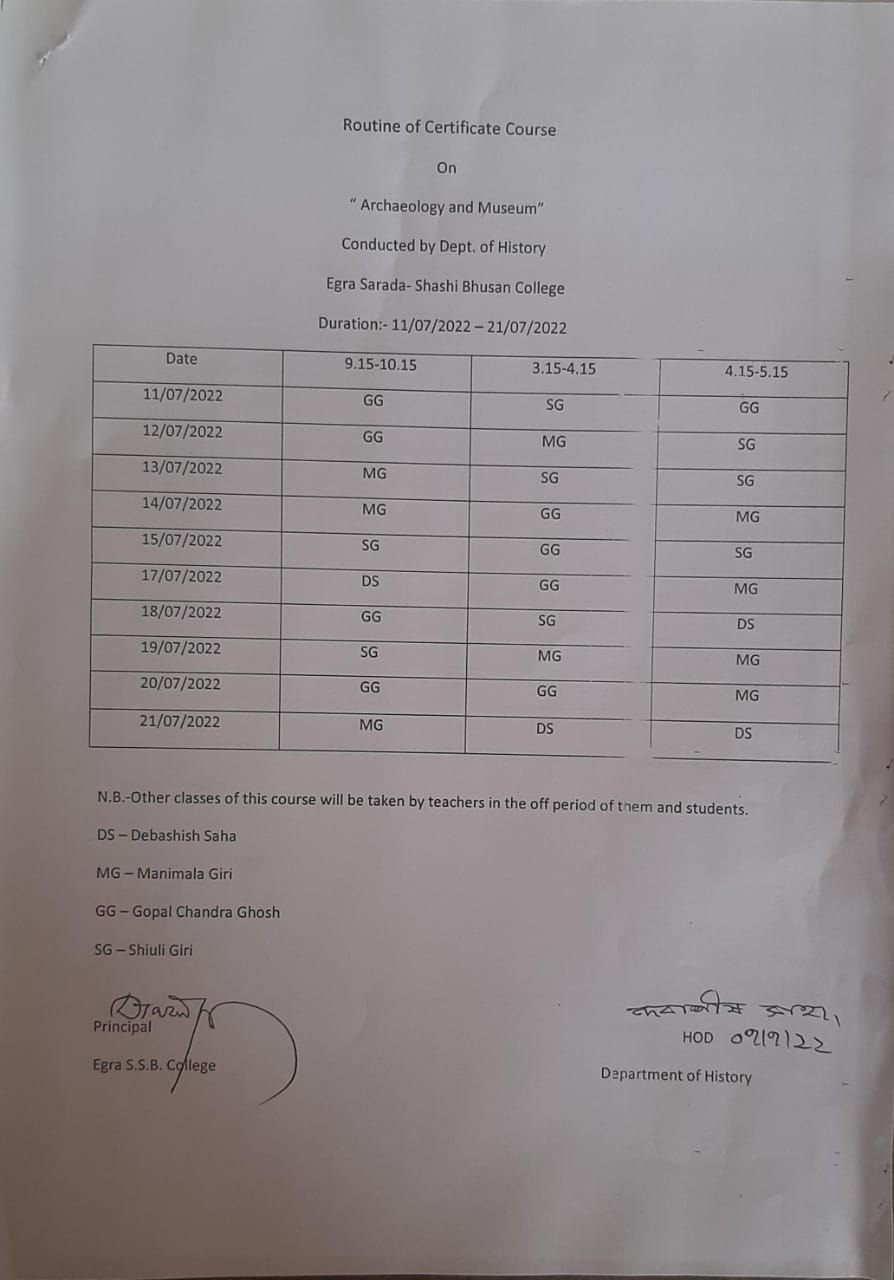 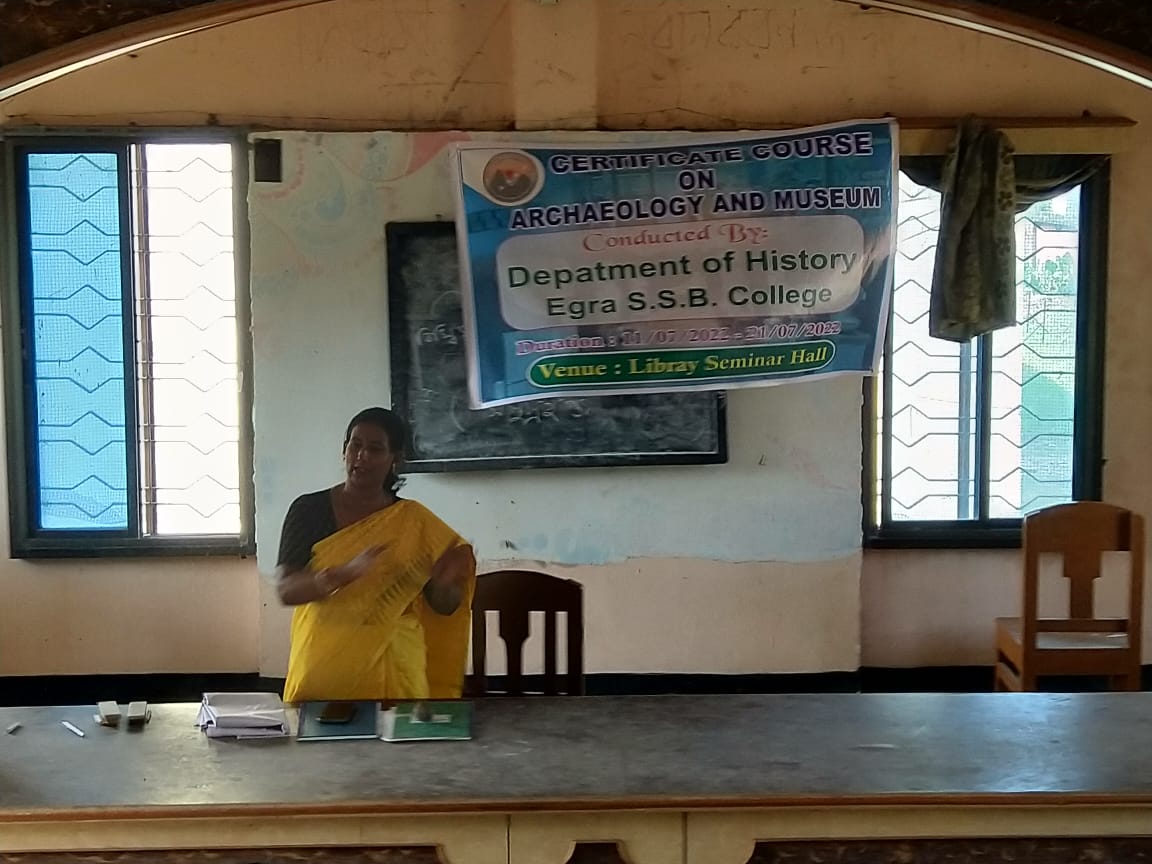 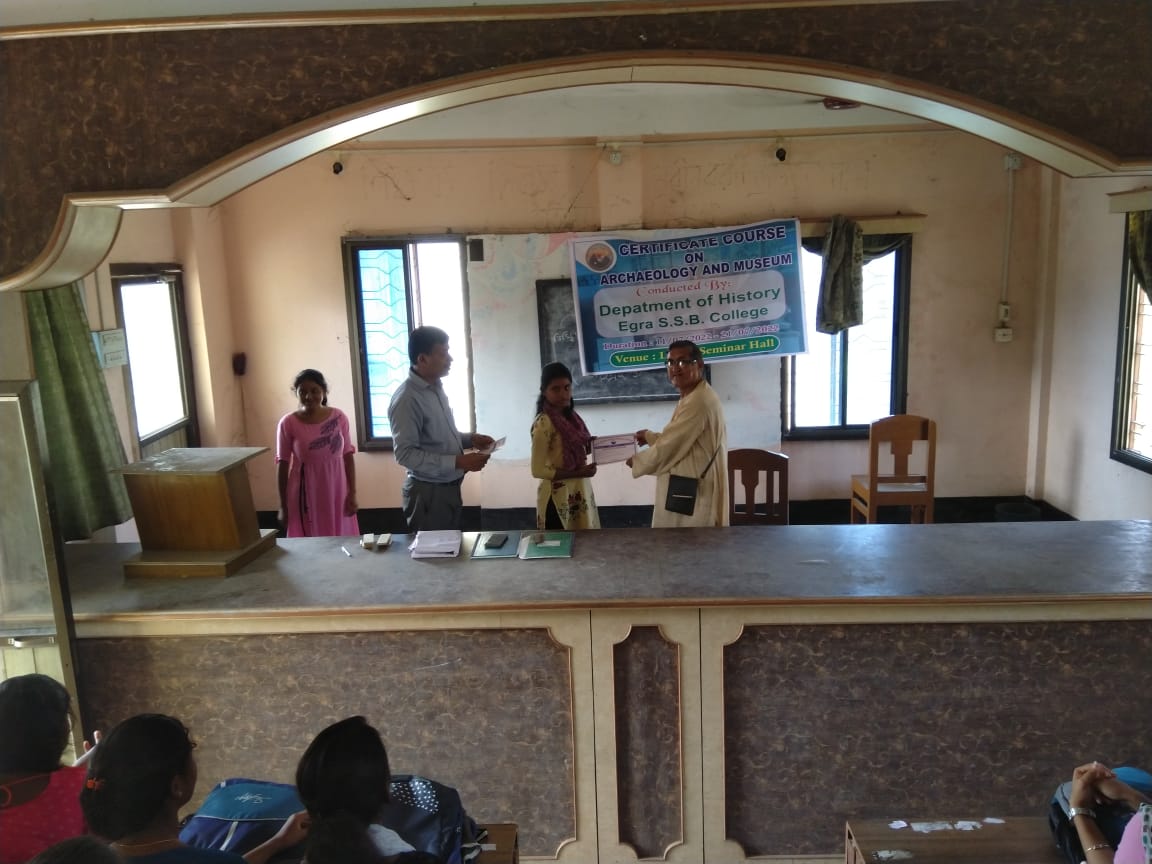 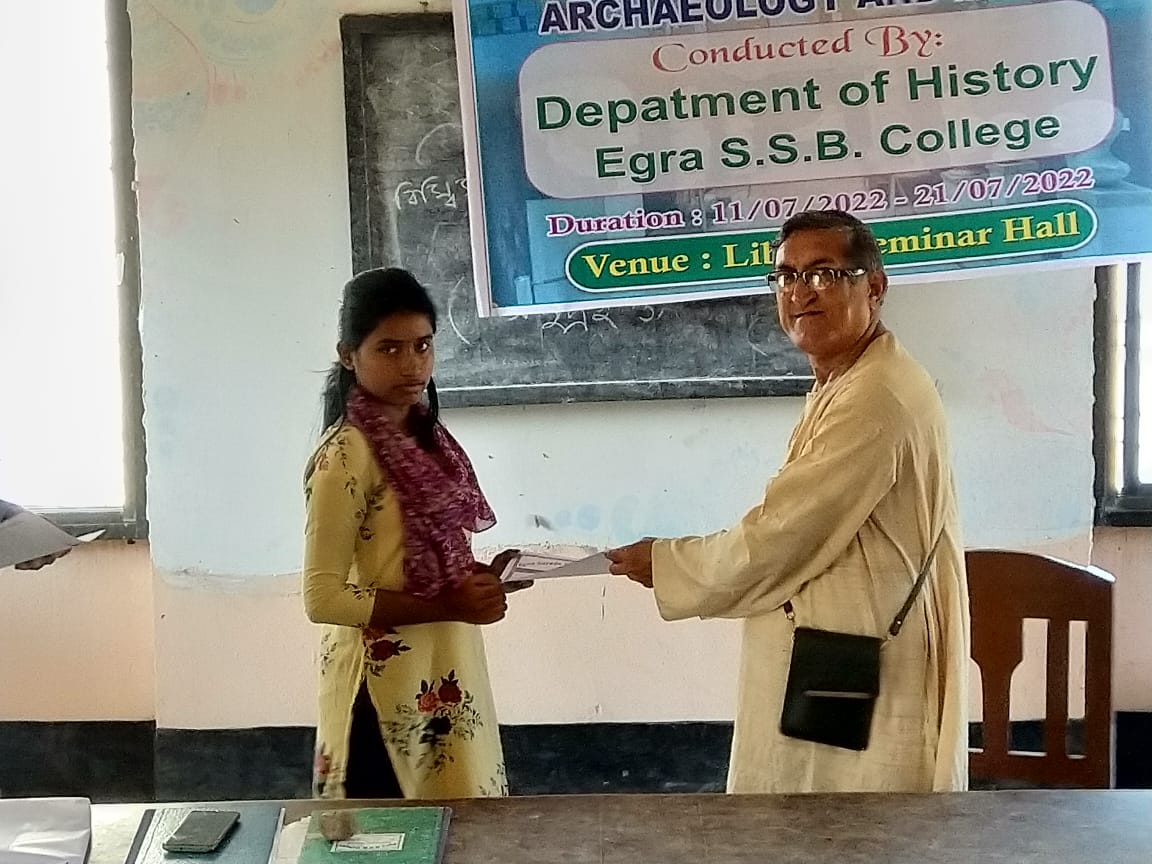 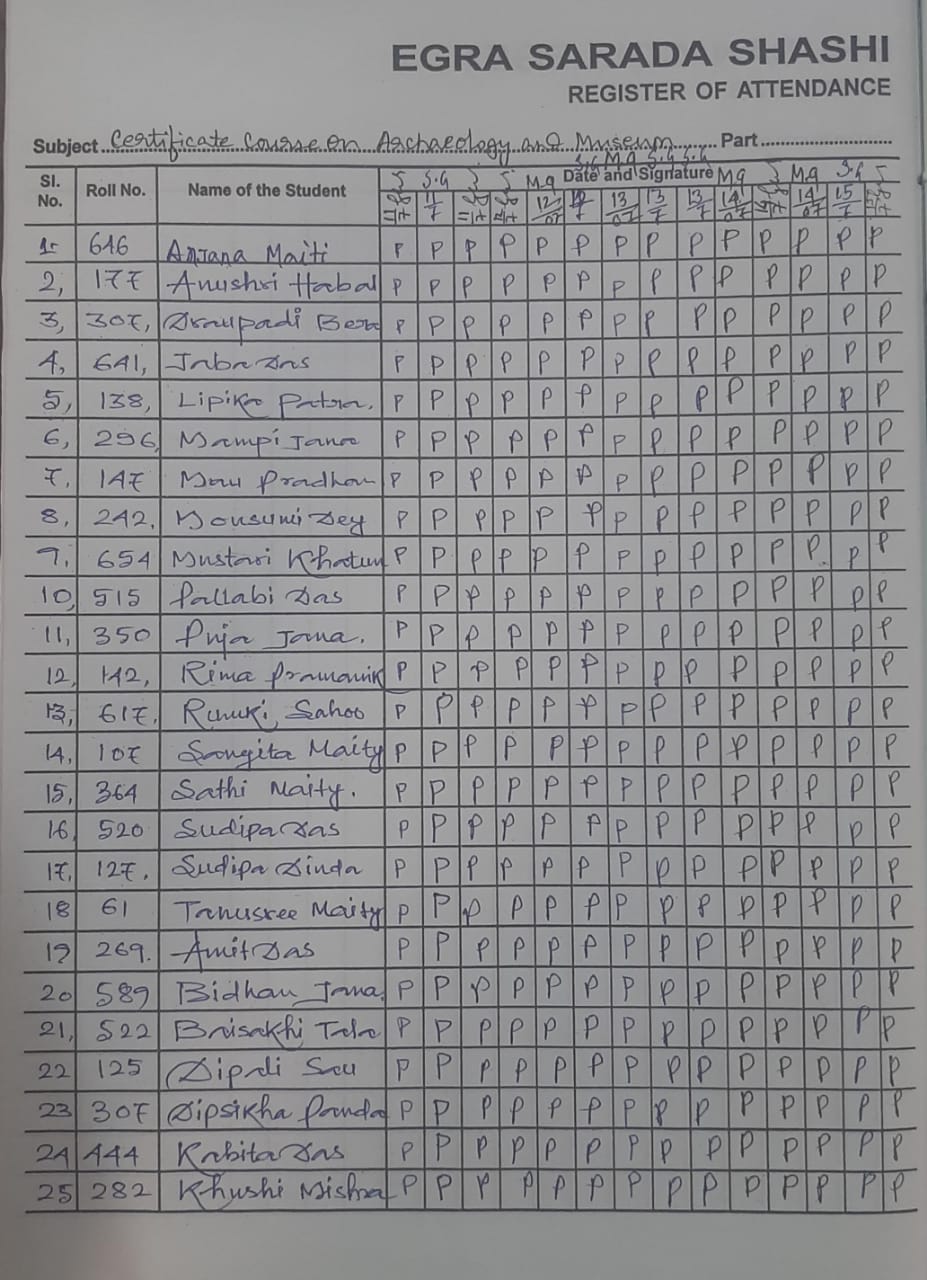 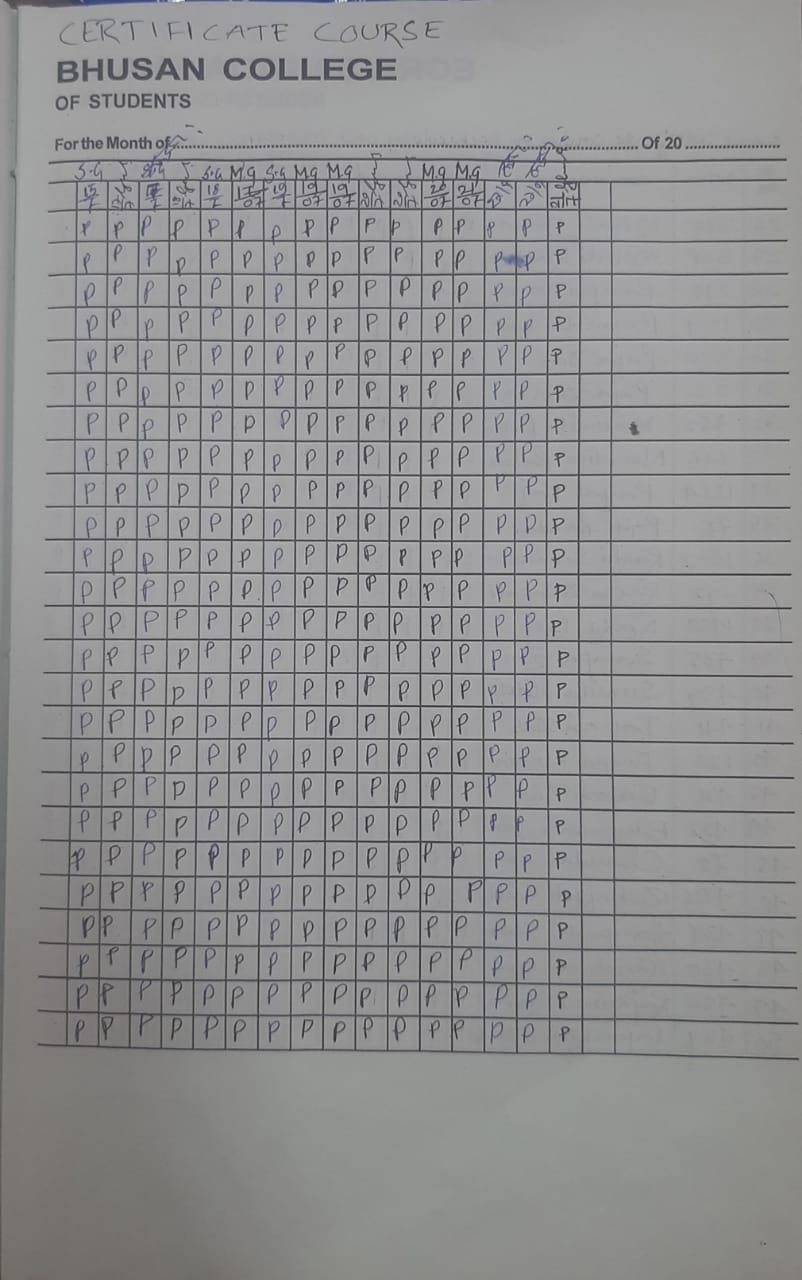 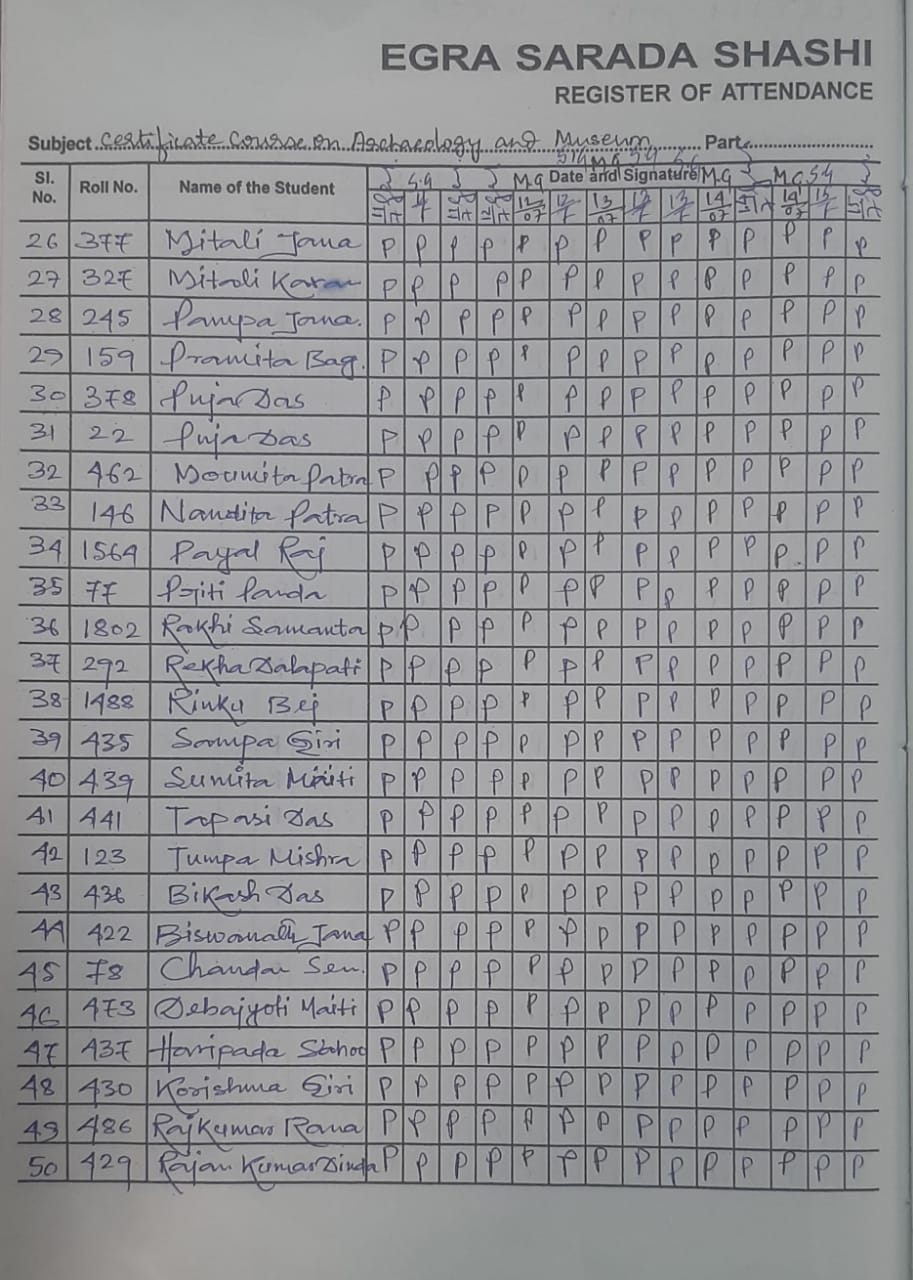 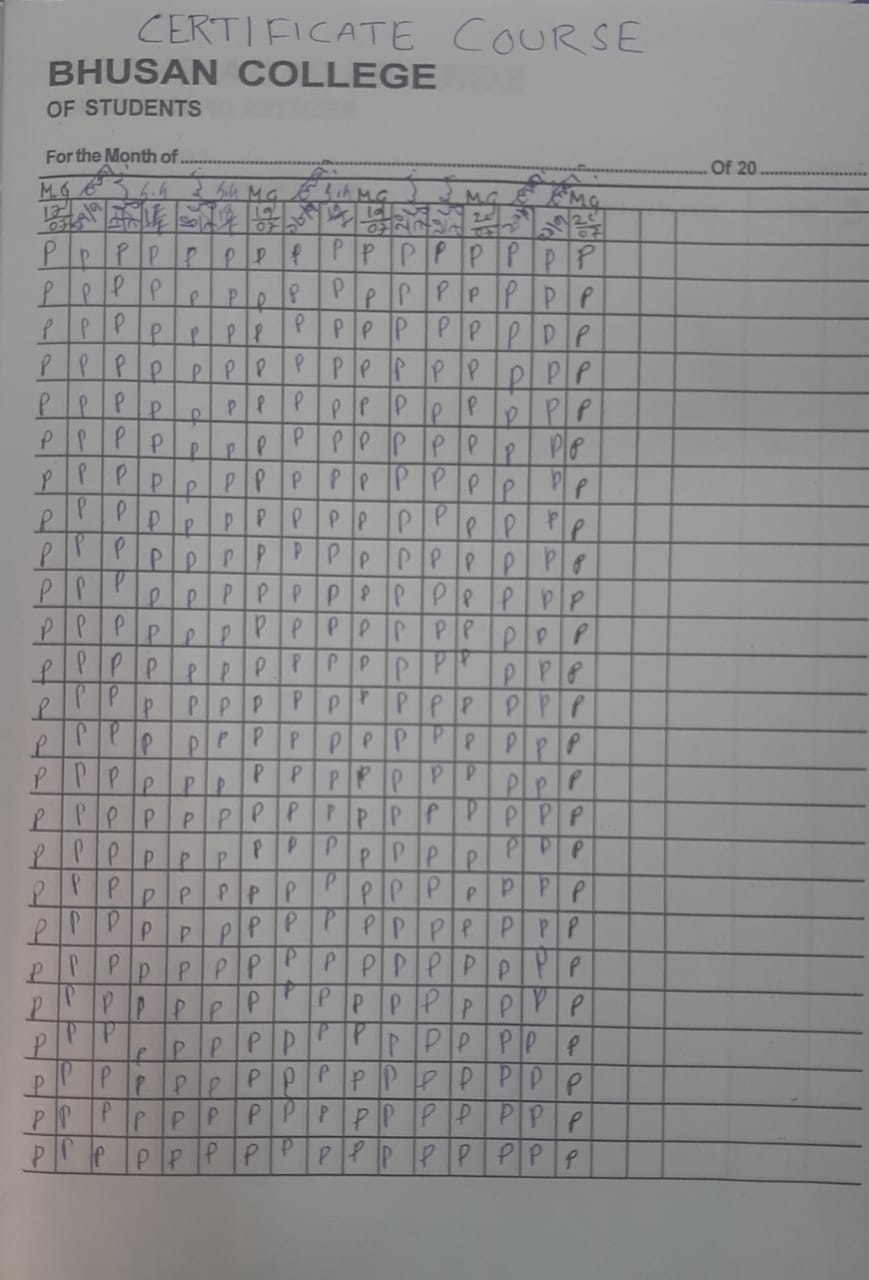 